网络视频招聘会注册说明一、用人单位报名方式：1、电脑端企业订展打开网址（https://nmgyrc.cnxincai.com），点击企业登录（无账号点击注册）→完善企业信息→等待审核通过→进入企业会员中心→预订网络会→订展。2、小程序企业订展微信搜索“云人才市场”小程序，注册/登录→完善企业信息→平台进行审核，审核通过→查找所要参加的网络会→进行订展。二、用人单位参会方法1、电脑版参会方法招聘会当天进入招聘会会场→企业登录→求职大厅→选择求职者，并点击该求职者下方的沟通→选择岗位→进行视频面试。视频挂断后，企业给出面试结果。企业可前往会员中心，查看收到的简历、面试结果。2、小程序参会方法微信搜索“云人才市场”小程序，登录→点击所参加的网络会→进入会场→进入求职大厅→选择求职者，点击立即沟通→选择岗位→进行视频面试/也可点击聊一聊，与求职者沟通。视频挂断后，企业给出面试结果。企业可前往企业中心，查看收到的简历、面试结果。三、求职者参会方法1、微信小程序使用方法手机微信搜索“云人才市场”小程序，注册/登录→完善个人信息→点击所参加的网络会→进入会场→查看/搜索意向企业或岗位，并点击该企业下方的立即沟通→选择岗位→进行视频面试/也可点击聊一聊，与企业人事沟通→视频面试结束后，可前往个人中心查看面试结果，企业发送了面试结果，将在小程序上实时展示面试结果。2、电脑网页版使用方法：点击会场网址（https://nmgyrc.cnxincai.com）→选择“微信扫码”或“账号密码”进行登录→完善简历信息→绑定微信→查看/搜索意向企业或岗位→点击该企业下方的立即沟通→选择岗位→进行视频面试→点击确定→进入视频画面→视频结束后可前往个人中心查看面试结果。 (注：一个手机号或微信号只能注册一个账号)四、联系方式联系热线：0471-3901930（注：本次网络招聘服务活动为公益性质，不收取招聘单位及应聘者任何费用）
“猫头英”云人才市场简介：“猫头英”内蒙古云人才市场是专家团队打造的一个线上人才市场。以视频云平台为载体，全真模拟线下人才市场招聘会。节省人力物力时间，不受天气，交通，疫情等客观因素的影响，真正的实现了随时随地连线职场。很好地解决了线下招聘会由于人流量密集可能带来的交叉感染，在避免疫情，保证人员安全的情况下助力企业和求职者，给双方搭建更快捷便利的人才输送桥梁！长摁识别二维码进入猫头英内蒙古云人才市场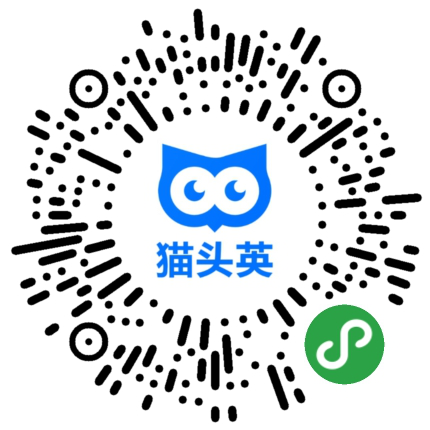 